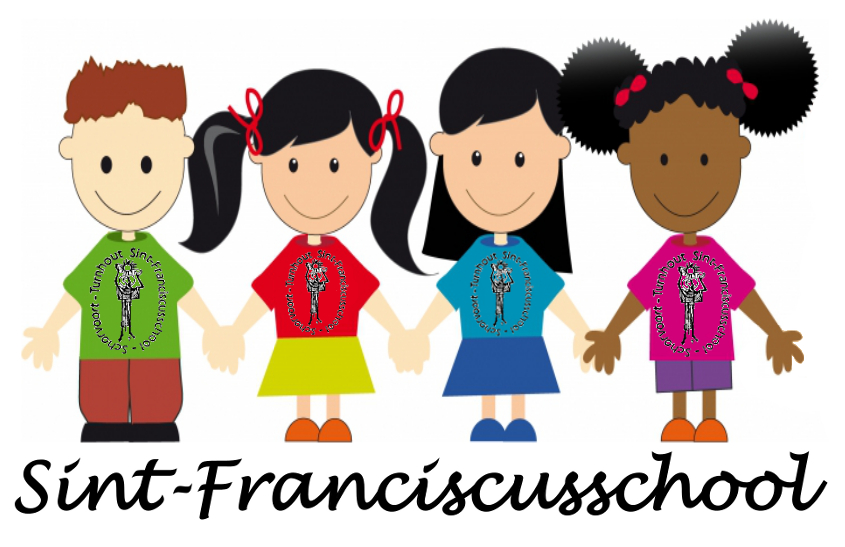 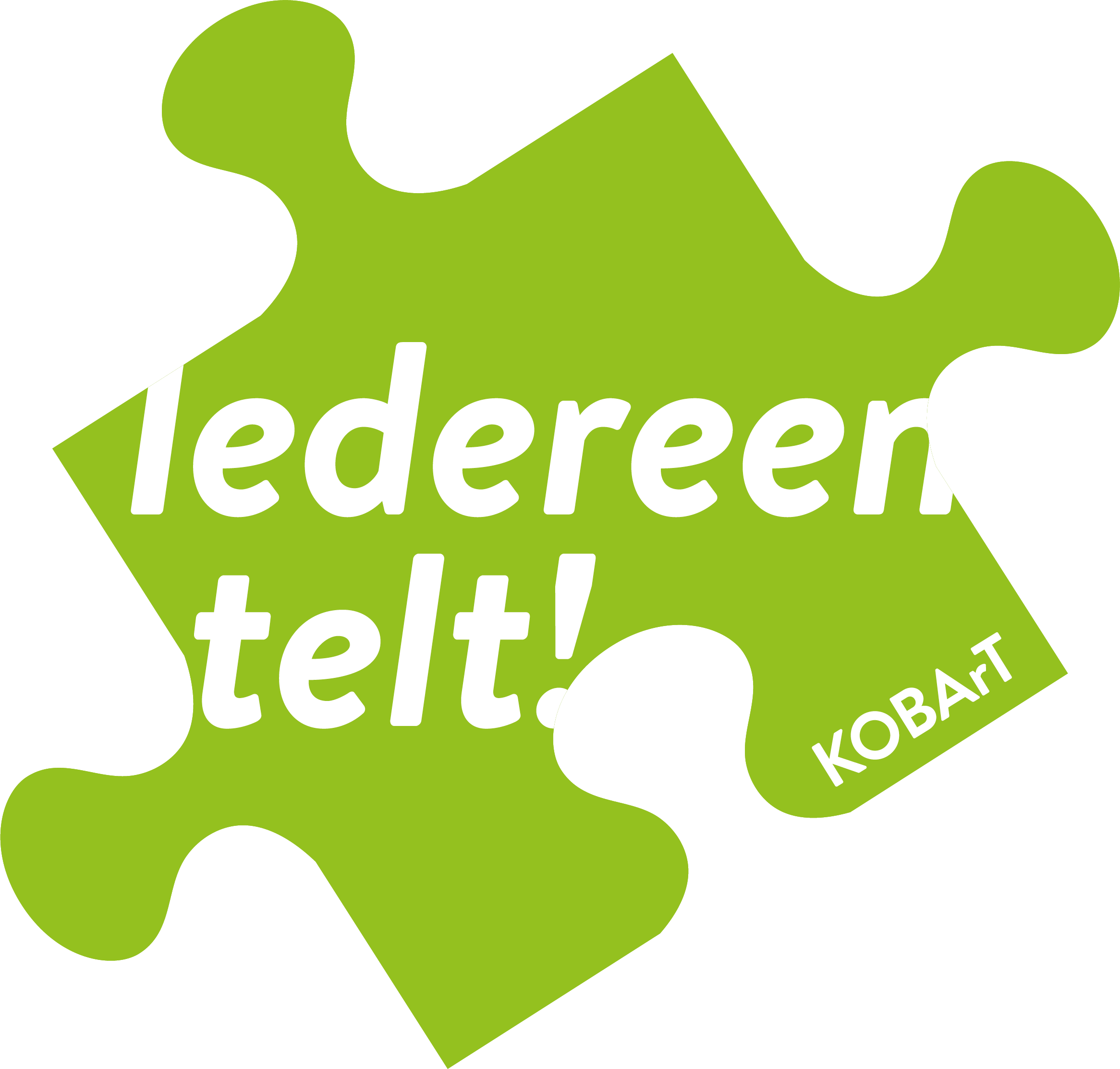 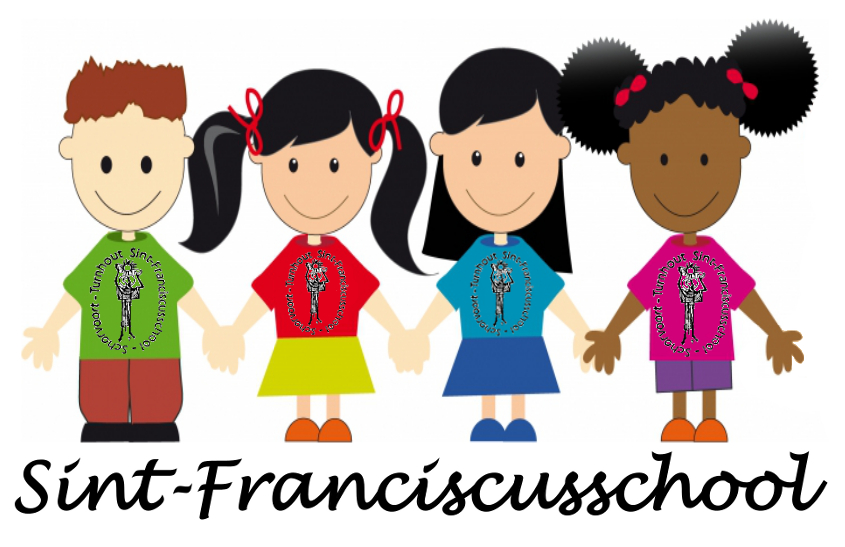 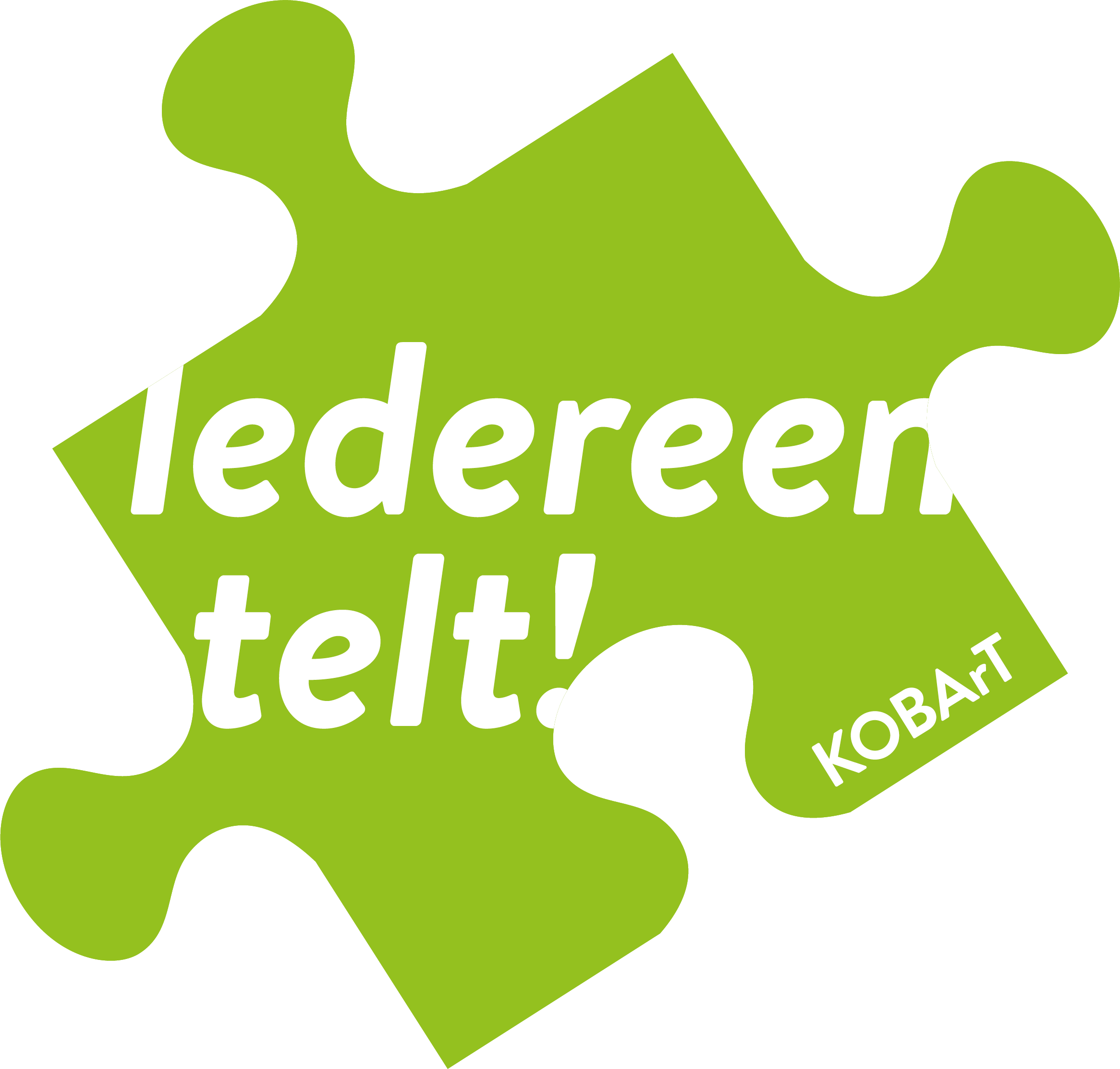                                                                                                                      Turnhout, 1 april 2020Beste oudersIn de brief van gisteren stond een foutje in het telefoonnummer van de Buitenschoolse Kinderopvang Gabbers. Onze excuses hiervoor. Het juiste telefoonnummer van Gabbers is 014 47 49 21.Zoals ik in vorige nieuwsbrief reeds meldde, zal er ook tijdens de paasvakantie opvang zijn voor kinderen van ouders in essentiële beroepen. Om dit goed te kunnen regelen werken we samen met Gabbers en Co. Gabbers en Co organiseren deze opvang in Zevendonk, zoals dit ook op verlofdagen en op woensdagnamiddag gebeurt. Je moet daar dan zelf geraken.Wij willen daarnaast onze school ook open houden als u niet in Zevendonk geraakt en/of als dat nodig is. Om de groep te kennen is het daarom nodig dat wij goed weten welke kinderen zullen komen en naar welke locatie. Ook de dagen en uren zijn dan belangrijk.  Zo kunnen we nadenken over een goede planning en rekening houden met de veiligheid van alle kinderen en begeleiders. Wil u als u opvang nodig heeft a.u.b. bellen naar mijn GSM: 0486 75 29 79 om de registratie zo goed mogelijk te doen? Contact met gabbers kan ook via 014 47 49 21DIT VOOR DONDERDAGAVOND AUB… Groeten Juf Lut